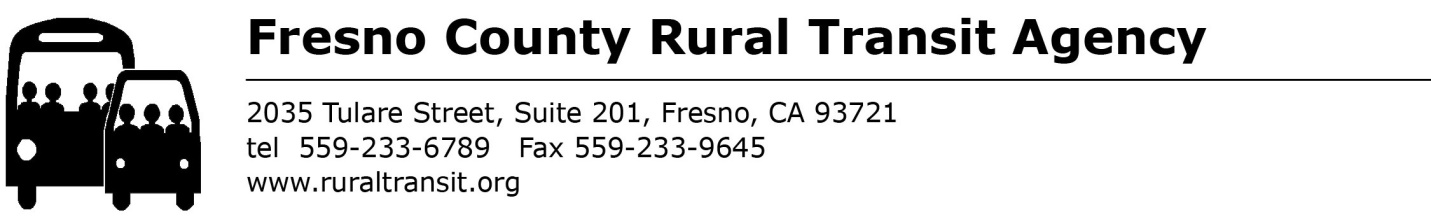 Invitation to BidProject Title:  Vehicle Auction_____ 2007 Bluebird Transit Bus_____ 2007 Bluebird Transit Bus_____ 2007 Bluebird Transit Bus_____ 2007 Bluebird Transit BusAll Vehicles will be sold As-Is. There is no warranty expressed or implied.Vehicles can be viewed at 1100 Valley View Ave., Selma CA 93662.  Three out of the four vehicles are operational.  See Vehicle Description sheet for more details about the vehicles.Agency:  Fresno County Rural Transit Agency (FCRTA)     Contact Person:  George Sipin, Maintenance ManagerAddress:  1870 Dockery Street	  Selma, CA  93662Telephone:  559-230-9618Deadline to submit bid:  April 9, 2021	Time 5:00pmDeliver to: George Sipin, 1870 Dockery Street, Selma, CA  93662Late proposals will not be accepted.**FCRTA reserves the right to reject any/all bidsWinning bidder will be notified by April 16, 2021 by 5:00pm.     Payment in full must be received by April 23, 2021 by 2:00pm.  Vehicles not paid for by this time will be offered to the next bidder.